ОПИС ДИСЦИПЛІНИМета курсу – формування спеціальних знань щодо біологічних особливостей птиці, системи її утримання, годівлі, етології, етіології інфекційних хвороб та шляхів їх розповсюдження, а також методів профілактики, діагностики та лікування.Завдання: надати теоретичні знання та практичні навички з вивчення хвороб інфекційного походження, а саме, вірусного, бактеріального, паразитарного. Ознайомитися з сучасними методами діагностики хвороб, профілактичними та лікувальними засобами, а також з нормативами утримання та годівлі птиці. Результати навчанняНавчальна дисципліна покликана сформувати результати навчання на дисциплінарному рівні:знання особливостей анатомо-фізіологічної будови організму птиці;формування теоретичних знань щодо класифікації інфекційних хвороб за етіологічним принципом;методи діагностики, лікування і профілактики основних вірусних, бактеріальних та паразитарних хвороб птиці;визначати етіологію та небезпеку інфекційних хвороб птиці для людини;визначати терапевтичну ефективність застосування лікарських засобів при лікуванні інфекційних захворювань птиці.СТРУКТУРА КУРСУТеми лабораторних занятьПОЛІТИКА ОЦІНЮВАННЯШКАЛА ОЦІНЮВАННЯ ДОСЯГНЕНЬ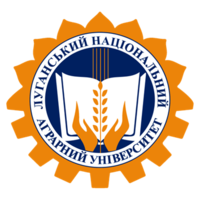 СИЛАБУС ДИСЦИПЛІНИ Інфекційні хвороби птиціСтупінь вищої освіти – Доктор філософіїСпеціальність 211-Ветеринарна медицинаОсвітня програма – 21 – Ветеринарна медицинаРік навчання 1, семестр 2Форма навчання ДеннаКількість кредитів ЄКТС 4Мова викладання українська___________________Лектор курсуПархоменко Л.І., кандидат ветеринарних наук, доцент  l.parkhomenko@lgnau.edu.uaНазви темКількість годин лекційКількість годин лабораторних занятьТема 1.   Особливості анатомії та фізіології птиці. Найбільш характерні ознаки захворювання птахів. Техніка безпеки при контакті з птахами.22Тема 2, 3.  Вірусні хвороби птахів26Тема 4, 5. Бактеріальні хвороби декоративних птахів24Тема 6. Основні мікози та мікотоксикози птиці22Тема 7. Основні паразитози птиці24Тема 7. Загальні методи профілактики, діагностики та лікування інфекційних хвороб птиці22Усього годин1420№з/пНазва теми№з/пНазва теми1Особливо небезпечні інфекційні хвороби птиці2Діагностика, профілактика, заходи боротьби з хворобою Ньюкасла, грипом птиці, інфекційним бронхітом, інфекційним ларинготрахеїтом, хворобою Гамборо3Етіологія, діагностика, профілактика, заходи боротьби з хворобою Марека та іншими лейкозами птиці, віспою птиці, синдромом зниження несучості. Засвоїти методи сучасної лабораторної діагностики вірозів4Етіологія, діагностика, профілактика, заходи боротьби з вірусним
ентеритом гусей, вірусним гепатитом каченят, вірусним ентеритом качок.5, 6Засвоєння методів лабораторної діагностики, заходів профілактики і боротьби з основними бактеріозами птиці: сальмонельоз, пулороз-тиф; колібактеріоз (ешерихіоз); пастерельоз; псевдомоноз, стафілококоз. Клостридіози, туберкульоз7Вивчити спектр патогенного впливу патогенних грибів та їх токсинів на організм птиці. Засвоїти методи лабораторної діагностики аспергільозу, кандидамікозу, фавусу; афлатоксикозу, охратоксикозу8, 9Вивчення етіології, клініки та методів профілактики
основних паразитозів птиці. Протозоози. Гельмінтози. 10Арахно-ентомози. Опанування методів діагностики основних паразитозів птиціПринцип оцінювання та критеріїПри роботі на практичних заняттях оцінюється відповідь здобувача згідно з планом заняття. Критерієм оцінювання є повнота відповіді на питання, повнота конспекту, якість ведення робочого зошита, вміння виділяти головне. Необхідної умовою якісного виконання є робота з ключовими термінами та поняттями. У кінці відповіді здобувач зобов'язаний здати виконану практичну роботу.За одне практичне заняття здобувач може отримати максимум 100 балів (60 балів за відповідь, 20 – за тестування та 40 – за ведення робочого зошиту).Підсумкові тести складаються із 50 питань закритого типу, які обираються викладачем з банку питань та розміщуються на платформі Електронного ресурсу навчального забезпечення Луганського національного аграрного університету.Політика щодо академічної доброчесності:Підготовка практичного заняття є творчим самостійним процесом з елементами науково-пошукової роботи. Під час роботи з матеріалом необхідно вивчити запропоновану в методичних рекомендаціях літературу. Вітається вивчення літератури, не зазначеної в рекомендаціях. Однак, звертаємо увагу, що видання повинні бути відповідного академічного рівня, зокрема наукові статті у періодичних та подовжуваних виданнях, підручники, монографії тощо. Необхідною умовою є складання списку використаних джерел та літератури наприкінці кожного питання практичного заняття, що засвідчує рівень підготовки.Не допускається використання рефератів, публіцистичних творів, статей з Вікіпедії та матеріалів з мережі Інтернет без зазначення авторства.Політика щодо відвідування:Відвідування занять є обов’язковим. За наявності об'єктивних причин пропусків семінарські заняття необхідно відпрацювати індивідуально у визначений час за умови дотримання вимог до підготовки.Оцінка в балахОцінка за університетською шкалоюОцінка за шкалою ECTS90–100ВідмінноА82–89ДобреВ74–81ДобреС64–73ЗадовільноD60–63ЗадовільноЕ35–59НезадовільноFX1–34НезадовільноF